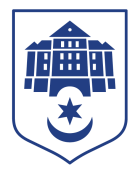 ТЕРНОПІЛЬСЬКА МІСЬКА РАДАПОСТІЙНА КОМІСІЯз гуманітарних питаньПротокол засідання комісії №8від  16.06.2023Всього членів комісії:	(5) Володимир Місько, Олександр Вільчинський, Любов Вовк, Ружена Волянська, Христина ФеціцаПрисутні члени комісії:	(4) Володимир Місько, Олександр Вільчинський, Любов Вовк, Ружена ВолянськаВідсутні члени комісії:        (1) Христина ФеціцаНа засідання комісії запрошені:Віталій Хоркавий – начальник управління соціальної політики;Ірина Василик – головний спеціаліст організаційного відділу ради управління організаційно-виконавчої роботи.                                                                                                                                                                                                                Головуючий –  голова комісії Володимир Місько.Депутати міської ради Володимир Місько, Олександр Вільчинський, Любов Вовк, Ружена Волянська, представники виконавчих органів ради Віталій Хоркавий, Ірина Василик брали участь в засіданні постійної комісії за допомогою електронних месенджерів, які не заборонені до використання в Україні.СЛУХАЛИ:	Про затвердження порядку денного.ВИСТУПИВ: голова комісії Володимир Місько, який за ініціативи управління соціальної політики, запропонував сформувати порядок денний проектом рішення виконавчого комітету міської ради:– Про внесення змін до Програми «Турбота» на 2022-2024 роки, затвердженої рішенням міської ради від  17.12.2021 №8/11/18Результати голосування за затвердження порядку денного, враховуючи пропозицію Володимира Міська: За – 4, проти-0, утримались-0.Рішення прийнято.ВИРІШИЛИ: Затвердити порядок денний комісії.Порядок денний засідання1. Перше питання порядку денного.СЛУХАЛИ:	 Про внесення змін до Програми «Турбота» на 2022-2024 роки, затвердженої рішенням міської ради від  17.12.2021 №8/11/18ДОПОВІДАВ: Віталій ХоркавийВИСТУПИЛИ: Володимир Місько, Олександр Вільчинський, Любов Вовк, Ружена ВолянськаРезультати голосування за проект рішення виконавчого комітету міської ради: За – 4, проти - 0, утримались - 0. Рішення прийнято.ВИРІШИЛИ:	Погодити проект рішення виконавчого комітету міської ради «Про внесення змін до Програми «Турбота» на 2022-2024 роки, затвердженої рішенням міської ради від  17.12.2021 №8/11/18.Голова комісії					Володимир МІСЬКО№п/пНазва проекту рішенняПро внесення змін до Програми «Турбота» на 2022-2024 роки, затвердженої рішенням міської ради від  17.12.2021 №8/11/18